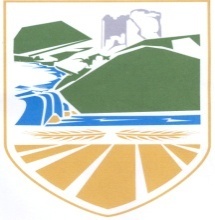 СЛУЖБЕНИ ГЛАСНИКOПШТИНЕ ВУКОСАВЉЕA K Т И   С К У П Ш Т И Н Е   О П Ш Т И Н Е BOSNA I HERCEGOVINAREPUBLIKA SRPSKAOPŠTINA VUKOSAVLJESKUPŠTINA OPŠTINEVUKOSAVLJE      Na osnovu člana 36. Statuta opštine Vukosavlje (“Službeni glasnik opštine Vukosavlje“ broj: 6/17), a nakon razmatranja Izvoda iz Zapisnika sa 28. sjednice Skupštine opštine Vukosavlje održane 11.07.2019. godine, Skupština opštine Vukosavlje na svojoj 29. sjednici održanoj dana 26.08.2019. godine, donijela je:Z A K LJ U Č A KO USVAJANJU IZVODA IZ  ZAPISNIKA SA XXVIII SJEDNICE SKUPŠTINE OPŠTINEI     Usvaja se Izvod iz Zapisnika sa 28. sjednice Skupštine opštine Vukosavlje održane 11.07.2019.godine. II     Ovaj Zaključak stupa na snagu danom  donošenja, a biće objavljen u “Službenom glasniku opštine Vukosavlje“.Broj: 01/1-013-34-2 /19	                                                          PREDSJEDNIKDatum:26.08.2019.g.                                                                  Zehid Omičević, s.r.27. август  2019.         _ ___ Службени гласник општине Вукосавље       ___       Број     8_БОСНА И ХЕРЦЕГОВИНАРЕПУБЛИКА СРПСКАОПШТИНА ВУКОСАВЉЕСКУПШТИНА ОПШТИНЕВУКОСАВЉЕНа основу члана 36. Статута општине Вукосавље (“Службени гласник општине Вукосавље” број: 6/17) и члана 13. Одлуке о установљавању и додјели општинских награда и признања (“Службени гласник општине Вукосавље” број: 7/15), Скупштина општине Вукосавље на својој 29. сједници, одржаној дана 26.8.2019. године, д о н и ј е л а   ј е:О Д Л У К Уо додјели општинских признања и награда за 2019. годинуЧлан 1.     Поводом 8. септембра, Дана општине Вукосавље, додјељују се општинска признања и награде за 2019. годину, и то:I – ПЛАКЕТА1.“ХA-СМС” д.о.о. Вукосавље за посебан допринос у привредном развоју општине. Фирма се бави пољопривредном дјелатношћу коју обавља на преко 80 хектара пољопривредног земљишта, а посједује преко 120 грла стоке. Осим три породице сувласника фирме чији чланови на овај начин обезбјеђују себи егзистенцију у њој су запослена и 4 радника. Поред  привредних резултата Фирма се истакла и у друштвеним активностима и хуманитарним акцијама (поплава 2014. године, проклањавање џамије и другим значајним догађајима за општину Вукосавље).2.Ненад Нешић, в.д. директор ЈП ,,Путеви Српске“ – за изузетан допринос у развоју путне инфраструктуре и побољшање безбједности саобраћајаНенад Нешић је дипл. правник који је на челу овог предузећа већ више од три године. У овој години, након што се упознао са стањем путне инфраструктуре која пролази кроз општину Вукосавље, предузео је мјере и активности на приступном путу који се укључује на магистрални пут којима управља наведено предузеће, чиме је доприњео развоју путне инфраструктуре и побољшању безбједности саобраћаја на подручју ове локалне заједнице. Овим чином је показао несебичан допринос развоју локалне заједнице. 27. август  2019.         _ ___ Службени гласник општине Вукосавље       ___       Број     8_II –ЗАХВАЛНИЦА1. Марко Патковић из Гнионице – ЗАХВАЛНИЦА за изузетан допринос у заштити пољопривредних усјева. 	Наш суграђанин, Марко Патковић, је дугогодишњи стријелац који је ангажован од стране ЈП Противградна превентива Републике Српске. Дјеловање овог јавног предузећа подразумјева увођење стања приправности и испаљивање ракета са проотивградних станица у условима настанка градоносних облака. Ово подразумјева тачно одређене обавезе за ангажоване стријелце који су дужни да буду приправни и по наређењу овлаштених лица приступе испаљивању ракета. Његов ангажман траје од априла до октобра сваке године, по неколико дана сваког мјесеца када је уведено стање приправности. У протеклих неколика година свједоци смо да је Марко Патковић врхунски одрађивао ову обавезу и бранио пољопривредне усјеве од ове временске непогоде, због чега сматрамо да заслужује нашу пажњу и захвалност. 2. Мара Милошевић, народни посланик – ЗАХВАЛНИЦА за заступање интереса општине Вукосавље. 	Мара Милошевић је једна од најмлађих народних посланика која је изабрана на општим изборима 2018. године из изборне јединице којој припада ова локална заједница. Члан је Одбора једнаких могућности који учествује у поступку доношења закона и других прописа и има права и дужности надлежног радног тијела у подручју које се односи на остваривање равноправности и заштиту људских права с обзиром на националну, вјерску, расну и полну припадност, социјални статус и старосну доб, као и подршку лицима са инвалидитетом и смањеном радном способношћу, брак и породицу, старатељство и насљеђивање. У свом досадашњем ангажману, као посланик испред наведене изборне јединице, дала је немјерљив допринос у заступању интереса наше локалне заједнице у Народној скупштини Републике Српске и код министарстава, републичких управа и јавних установа и предузећа приликом доношења важних одлука који се тичу и наше локалне заједнице. 3. ОПТИМА ПОВЕР д.о.о. Модрича (ОPTIMA POWER d.o.o. Мodriča) – ЗАХВАЛНИЦА за изузетан допринос у области образовања	Ова већ сада реномирана фирма, бави се основним услужним машинским радовима и специјализована је услужно изовеђење радова на турбо-генераторским постројењима те своу пословну дјелатност шири на земље региона, Западне Европе и Мале Азије. Иако велика фирма, нису заборавили ни нашу локалну заједницу и СШЦ Никола Тесла Вукосавље којима су донирали 15 савремених рачунара које ће користити машинска школа. Овим је омогућено да ђаци по завршетку школовања буду спремни за тржиште рада а наша школа реномирана образовна установа.4. ЏИУ-ЏИЦУ КЛУБ ,,ИПОН“ ВУКОСАВЉЕ – ЗАХВАЛНИЦА за изузетан допринос у области спорта и остварене спортске резултате	Овај спортски колектив постоји већ дужи низ година а од прошле године дјелује на подручју општине Вукосавље и тренинге одржава у новооснованом Центру за културу. 27. август  2019.         _ ___ Службени гласник општине Вукосавље       ___       Број     8_Окупио је већи број дјеце са подручја ове али и сусједне локалне заједнице и броји око 50 чланова, које искусни и провјерени тренери уче спортским и животним вриједностима, поштовању противника, унапређењу такмичарског духа и самом значају спорта на њиховом психо-физички развој.  За кратак временски период окупио је већи број дјеце са подручја ове локалне заједнице и за кратко вријеме успјели су да постигну запажене резултате на спортској сцени БиХ. На турниру у Градишци, одржаном у мају мјесецу ове године у Бања Луци, 13 такмичара освојило је 12 медаља од чега су 6 биле златне, 2 сребрене и 4 бронзане. На међународном турниру одражном у Бања Луци у јуну мјесецу 2019. године, 15 такмичара је освојило 14 медаља и то 6 златних, 2 сребрене и 6 бронзаних.  Евидентно је да овај клуб постигао значајне спортске резултате за кратак временски период одкад дјелује на подручју ове локалне заједнице чиме је остварио значајан допринос у област спорта. 5. Јасмина Млинаревић из Гнионице – ЗАХВАЛНИЦА за дјела хуманитарног значаја за општину Вукосавље	Бити хуманитаран значи заступати људске интересе и чинити добра дјела. Свима нам је драго кад у нашем друштву имамо хуманитарца. Управо таква особа је Јасмина Млинаревић. Већ дужи временски период даје несебичан допринос у свим акцијама хуманитарног карактера које се проводе у нашој локалној заједници. Активан је члан Удружења ,,Пружи ми руку“ Вукосавље. Као волонтер и донатор учествује у свим манифестацијама као што су ,,Конференција беба“, ,,Недеља дјетета“, „Дјечија нова година“ и др. Њене донације и учињена дјела представљају немјерљив допринос за нашу локалну заједницу и приказују праве људске вриједности које требамо промовисати и прави примјер за то је Јасмина Млинаревић из Гнионице.  III – НОВЧАНА НАГРАДА У ИЗНОСУ ОД 100,00 КМ СА ПОХВАЛОМ1.Ивона Иветић, ученик генерације Основне школе „Алекса Шантић“ Вукосавље за школску 2018/2019. годину,2.Марија Петрушић, носилац Вукове дипломе за школску 2018/2019.годину,3.Мелдина Бахић, ученица 8.разреда Основне школе „Алекса Шантић“ Вукосавље, активан и успјешан члан секције „Подмладак црвеног крста“,4.Наташа Којић, ученица 9.разреда Основне школе „Алекса Шантић“ Вукосаље, побједница школског и општинског такмичења и учесник регионалног такмичења из енглеског језика. 5.Слободан Деспотовић, ученик четвртог разреда, занимање Економски техничар у школској 2018/2019, за одличан успјех и примјерно владање током цјелог школовања (ученик генерације),6.Оливер Станковић, ученик четвртог разреда, занимање Економски техничар у школској 2018/2019. години , за допринос у развоју и промовисању Школе,7.Адмир Бахић, ученик првог разреда, занимање Машински техничар за компјутерско конструисање, за остварен одличан успјех и примјерно владање,27. август  2019.         _ ___ Службени гласник општине Вукосавље       ___       Број     8_8.Белмина Зулфић, ученица трећег разреда, занимање Козметички техничар, за остварен одличан успјех и примјерно владање.Члан 2.Признања и награде из члана 1. ове Одлуке, уручују се на Свечаној сједници Скупштине Општине у оквиру свечаног обиљежавања 8. септембра, Дана општине Вукосавље, која ће се одржати 06.09.2019. године у Друштвеном дому Јакеш. Члан 3.За реализацију ове Одлуке задужује се Организациони одбор за обиљежавање 8. Септембра - Дана општине Вукосавље.Члан 4.Ова  одлука  ступа  на  снагу  даном  доношења, а биће објављена у „Службеном гласнику општине Вукосавље“.Број: 01/1-013-34-3/19                                                         ПРЕДСЈЕДНИК                                                                                    Датум:26.8.2019. г.                                                         Зехид Омичевић, с.р.27. август  2019.         _ ___ Службени гласник општине Вукосавље       ___       Број     8_BOSNA I HERCEGOVINAREPUBLIKA SRPSKAOPŠTINA VUKOSAVLJESKUPŠTINA OPŠTINEVUKOSAVLJENa osnovu člana 39. stav 2. tačka 13). Zakona o lokalnoj samoupravi („Službeni glasnik Republike Srpske“, br. 97/16), člana 22. i  348. stav 3. tačka d.) Zakona o stvarnim pravima („Službeni glasnik Republike Srpske“, br.124/08, 3/09, 58/09, 95/11 i 60/15)  i člana 39. Statuta opštine Vukosavlje („Službeni glasnik opštine Vukosavlje“ br.6/17), Skupština opštine Vukosavlje, na 29.  sjednici održanoj dana 26.8.2019.godine, donijela jeODLUKUo prodaji zemljišta putem neposredne pogodbe radi kompletiranja parcele u k.o. GnionicaČlan 1.Prodaje se putem neposredne pogodbe neizgrađeno građevinsko zemljište  ( u daljem tekstu:zemljište), po novom katastarskom operatu označeno sa k.č. br.2238/2 ( 31 m²)  i k.č. 2239/4 (12 m²),  iz ZK  uloška br.231, k.o. Gnionica, opština Vukosavlje u kome je kao vlasnik  u B vlasničkom listu  upisana Opština Vukosavlje, sa dijelom 1/1, u ukupnoj površini od 43 m², što se po starom katastarskom operatu vodi kao k.č.br 197/2 i 210/3  iste površine , upisano u PL br. 203, u kome je kao posjednik upisana Opština Vukosavlje, sa dijelom 1/1, a radi kompletiranja (oblikovanja) građevinske parcele investitora Malinović Dejana i Malinović Slađane iz Gnionice, za potrebe izgradnje trasformatorske  stanice u Gnionici,opština Vukosavlje, u skladu sa Stručnim mišljenjem i UTU, broj  SMUTU  41-05/19 AT od maja 2019.Član 2.	Cijena  zemljišta  utvrđena je u skladu sa opštinskom Odlukom o visini vrijednosti nepokretnosti, u iznosu od 5,96 KM/m², tako da ukupna kupoprodajna cijena zemljišta  iznosi 256,28 KM (slovima:dvijestotinepedesetšest i 28/100 KM).Član 3.Na osnovu ove odluke i pribavljenog mišljenja Pravobranilaštva Republike Srpske, zaključiće se ugovor o prodaji zemljišta, a koji u ime Opštine potpisuje Načelnik opštine.Član 4.O provođenju ove odluke staraće se Odjeljenje za privredu i društvene djelatnosti.27. август  2019.         _ ___ Службени гласник општине Вукосавље       ___       Број     8_Član 5.Troškove izrade notarske isprave, poreza na promet nekretnine, takse za provođenje i uknjižbu ugovora, te sve ostale troškove koji se odnose na postupak kupoprodaje snosi kupac.Član 6.Ova Odluka stupa na snagu osmog dana od dana objavljivanja u „Službenom glasniku opštine Vukosavlje“.Broj: 01/1-013-34-4/19                                                     	 PREDSJEDNIKDatum:26.08.2019.g.                                                            Zehid Omičević, s.r.27. август  2019.         _ ___ Службени гласник општине Вукосавље       ___       Број     8_BOSNA I HERCEGOVINAREPUBLIKA SRPSKAOPŠTINA VUKOSAVLJESKUPŠTINA OPŠTINEVUKOSAVLJE                                                                                          Na osnovu člana 36. Statuta opštine Vukosavlje (“Službeni glasnik opštine Vukosavlje“ broj: 6/17), a nakon razmatranja Informacije sa sjednice Kolegija Skupštine opštine održane 23.8.2019.godine, Skupština opštine Vukosavlje na svojoj 29. sjednici održanoj dana 26.08.2019.g. donijela je:Z A K LJ U Č A KI     Skupština opštine Vukosavlje konstatuje da do nemilog događaja skidanja sa jarbola zastave Bosne i Hercegovine prilikom puštanja u funkciju dijela putne mreže i polaganja kamen temeljca za izgradnju Upravne zgrade Opštine nije došlo učešćem ni jednog fizičkog lica s područja opštine Vukosavlje, niti je do toga došlo direktnim ili indirektnim učešćem bilo kojeg predstavnika javne vlasti, nosioca političke ili druge javne funkcije, a niti političke partije ili druge organizacije koja djeluje u Vukosavlju..II     Skupštine opštine predlaže da se normativno-pravno uredi oblast dolaska i boravka nosilaca javnih funkcija, lica sa javnim ovlaštenjima i nevladinih organizacija  na područje opštine Vukosavlje.III     Ovaj Zaključak stupa na snagu danom donošenja i biće objavljen u „Službenom glasniku opštine Vukosavlje“.Broj: 01/1-013-34-5/19                                                          PREDSJEDNIKDatum:26.08.2019.g.                                                          Zehid Omičević, s.r.27. август  2019.         _ ___ Службени гласник општине Вукосавље       ___       Број     8_С А Д Р Ж А ЈАКТИ СКУПШТИНЕ ОПШТИНЕ	1.Закључак о усвајању Извода из записника са 28.сједнице Скупштине    општине Вукосављe............   ....................................................................................12.Приједлог Одлуке о додјели општински хнаграда и признања.............................23.Приједлог Одлуке о продаји земљишта у својини јединице локалне самоуправе    путем непосредне погодбе ради комплетирања парцеле у К.О. Гнионица..........62.Закључак................................................................................................. ....................8Службени гласник општине ВукосављеМусе Ћазима Ћатића 163,74470 Вукосављеe-mail:  opstina@vukosavlje.gov.baтел/fax: +387 (0)53/ 707-702Одговорни уредник:Сафет Субашић, секретар СО-е.           Уторак, 27.август  2019.г.ВУКОСАВЉЕБрој 8/19Издаје:Скупштина општине ВукосављеИзлази по потреби Жиро-рачун  број: 5553000040663626 Нова Банка, А.Д. Бања Лука Испостава Модрича